Состав рабочей группы по разработке дополнительной профессиональной образовательной программы повышения квалификации врачей по специальности «Общая врачебная практика (семейная медицина)»:Мизиев Исмаил Алимович, доктор медицинских наук, профессор, директор Центра дополнительного профессионального образования, профессиональной переподготовки и повышения квалификации медицинского факультета (ЦДПО ПП и ПК МФ) ФГБОУ ВО «Кабардино-Балкарский государственный университет им. Х.М. Бербекова» (КБГУ)Гяургиева Оксана Хатиковна, доктор медицинских наук, профессор, преподаватель ЦДПО ПП и ПК МФ КБГУАхкубеков Рустам Анатольевич, кандидат медицинских наук, заведующий кафедрой непрерывного медицинского образования ЦДПО ПП и ПК МФ КБГУШогенова Фатима Мухамедовна, кандидат медицинских наук, преподаватель высшей квалификационной категории вуза федерального подчинения, методист ЦДПО ПП и ПК МФ КБГУДополнительная профессиональная программа повышения квалификации врачей по специальности «Общая врачебная практика (семейная медицина)» обсуждена и одобрена на заседании Центра дополнительного профессионального образования, профессиональной переподготовки и повышения квалификации ФГБОУ ВО «Кабардино-Балкарский государственный университет им. Х.М. Бербекова»«17» марта 2017 г.  Протокол № 1.Дополнительная профессиональная программа повышения квалификации врачей по специальности «Общая врачебная практика (семейная медицина)» обсуждена и одобрена на заседании учебно-методического совета медицинского факультета (УМС МФ) КБГУ «22» марта 2017 г. Протокол № 5.Директор ЦДПО ПП и ПК МФ МФ КБГУ: д.м.н., профессор Мизиев И.А. 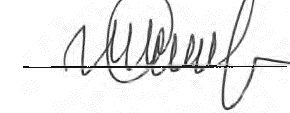 Председатель УМС МФ КБГУ: д.м.н., профессор Мизиев И.А.